МУНИЦИПАЛЬНОЕ ОБРАЗОВАНИЕ «ГОРОД БЕРЕЗНИКИ»АДМИНИСТРАЦИЯ ГОРОДА БЕРЕЗНИКИ ПОСТАНОВЛЕНИЕ…………….	№…………….В соответствии со статьей 39 Градостроительного кодекса Российской Федерации, статьей 10 главы 3 части I Правил землепользования и застройки в городе Березники, утвержденных решением Березниковской городской Думы от 31.07.2007 № 325,              решением Березниковской городской Думы  от 14.12.2018 № 511               «О распространении действия части I Правил землепользования                       и застройки в городе Березники, утвержденных решением Березниковской городской Думы  от 31.07.2007 № 325,                              на территорию муниципального образования «Город Березники»,        на основании договора поручения от 05.10.2020 за Кадочникову Е.В., с учетом результатов публичных слушаний от …………., на основании рекомендаций комиссии по землепользованию и застройке от ……………администрация города Березники ПОСТАНОВЛЯЕТ: 1.Предоставить разрешение на условно разрешенный вид          использования земельного  участка с кадастровым номером 59:37:0620502:9 - «магазины» (код 4.4.) малоэтажных индивидуальных жилых домов с приусадебными земельными участками (Ж-4), расположенного по адресу: ул. Свободы, д. 53, г. Усолье, площадью                 1 147 кв.м. 2.Разместить настоящее постановление на Официальном портале правовой информации города Березники и на официальном               сайте Администрации города Березники в информационно-телекоммуникационной сети «Интернет».3.Настоящее постановление вступает в силу со дня его подписания.О предоставлении            разрешения на условно  разрешенный  вид  использования                     земельного участка территориальной малоэтажных индивидуальных                         жилых домов                                             с приусадебными                  земельными участками (Ж-4) расположенного по адресу:ул. Свободы, д. 53,                                         г. УсольеГлава города Березники –глава администрации 
города БерезникиК.П. Светлаков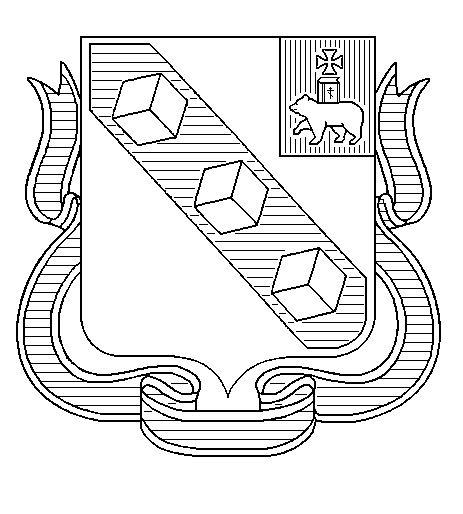 